Об утверждении Порядка предоставления субсидий за счет средств бюджета Ленского района некоммерческой организации «Фонд капитального ремонта многоквартирных домов РС (Я)» на проведение капитального ремонта общего имущества в многоквартирных домах Ленского районаНа основании пункта 9.3 ст.14, ст.165 Жилищного кодекса РФ  ст.78 Бюджетного кодекса РФ, п. 3, п. 5  ст. 10  Закона РС (Я) от 24 июня 2013 года 1201-З N 1329-IV «Об организации проведения капитального ремонта общего имущества в многоквартирных домах на территории Республики Саха (Якутия) в целях обеспечения мероприятий по капитальному ремонту многоквартирных домов, расположенных на территории Ленского  района п о с т а н о в л я ю:Утвердить Порядок представления субсидии за счет средств бюджета Ленского района некоммерческой организации «Фонд капитального ремонта многоквартирных домов в РС(Я)» на проведение капитального ремонта общего имущества в многоквартирных домах Ленского района, согласно приложению, к настоящему постановлению.Ведущему специалисту управления делами (Сергеева У.Ю.) опубликовать настоящее постановление в средствах массовой информации и разместить на официальном сайте муниципального образования «Ленский район».Контроль исполнения настоящего постановления возложить на исполняющего обязанности первого заместителя главы Каражеляско Е.С.Приложение к постановлению главы от «_9_» _июня__2021г.№___01-03-344/1______ПОРЯДОКпредоставления субсидии за счет средств бюджета Ленского района некоммерческой организации «Фонд капитального ремонта многоквартирных домов в Республике Саха (Якутия)» на проведение капитального ремонта общего имущества в многоквартирных домах Ленского районаОбщие положения1.1.	Настоящий Порядок предоставления субсидии за счет средств бюджета Ленского района некоммерческой организации «Фонд капитального ремонта многоквартирных домов Республике Саха(Якутия)», на проведение капитального ремонта общего имущества в многоквартирных домах Ленского района (далее - Порядок) разработан в соответствии с пунктом  9.3 ст.14,  ст.165 Жилищного кодекса РФ  ст.78 Бюджетного кодекса РФ; п. 3, п. 5  ст. 10  Закона РС (Я) от 24 июня 2013 года 1201-З N 1329-IV «Об организации проведения капитального ремонта общего имущества в многоквартирных домах на территории Республики Саха (Якутия)», постановлением Правительства Российской Федерации от 18 сентября 2020 г. N 1492 "Об общих требованиях к нормативным правовым актам, муниципальным правовым актам, регулирующим предоставление субсидий, в том числе грантов в форме субсидий, юридическим лицам, индивидуальным предпринимателям, а также физическим лицам - производителям товаров, работ, услуг» . 1.2.	Порядок определяет условия предоставления из бюджета Ленского района муниципальной поддержки на выполнение мероприятий по проведению капитального ремонта общего имущества многоквартирных домов, расположенных на территории Ленского района , устанавливает цели, условия и механизм расходования субсидий на оплату выполненных работ, по капитальному ремонту общего имущества многоквартирных домов, осуществление контроля за целевым использованием субсидий, порядок возврата субсидий в бюджет Ленского района.1.3.	Целью предоставления субсидии из бюджета Ленского района, на проведение капитального ремонта общего имущества в многоквартирных домах (далее - субсидия) является, реализация краткосрочного плана региональной программы капитального ремонта общего имущества в многоквартирных домах, расположенных на территории Республики Саха (Якутия), утвержденной Указом Президента Республики Саха (Якутия) от 30 декабря 2013 г. N 24331.4. Главным распорядителем бюджетных средств является администрация муниципального образования «Ленский район» (далее- администрация), которому в соответствии с бюджетным законодательством Российской Федерации, как получателю бюджетных средств, доводятся в установленном порядке лимиты бюджетных обязательств на предоставление субсидии на соответствующий финансовый год.1.5. Получателем субсидии является некоммерческая организация "Фонд капитального ремонта многоквартирных домов Республики Саха (Якутия)" (далее - некоммерческая организация), осуществляющая функции регионального оператора в соответствии со статьей 24 Закона Республики Саха (Якутия) от 24 июня 2013 г. 1201-З N 1329-IV "Об организации проведения капитального ремонта общего имущества в многоквартирных домах на территории Республики Саха (Якутия)".1.6. Сведения о субсидиях размещаются на едином портале бюджетной системы Российской Федерации в информационно-телекоммуникационной сети Интернет (далее - единый портал) (в разделе единого портала) при формировании проекта решения Районного Совета депутатов о бюджете муниципального образования «Ленский район») (проекта решения о внесении изменений в решение о бюджете муниципального образования «Ленский район»).1.7.Субсидия предоставляется некоммерческой организации для проведения капитального ремонта общего имущества в многоквартирных домах Ленского района, включенных в краткосрочный план реализации региональной программы по проведению капитального ремонта на территории Ленского района, утвержденный на соответствующий год (далее - краткосрочный план), согласно утвержденного порядка и перечня случаев оказания на возвратной и (или) безвозвратной основе за счет средств местного бюджета дополнительной помощи при возникновении неотложной необходимости в проведении капитального ремонта общего имущества в многоквартирных домах. 2.	Основные понятия2.1.	Получатель субсидии на капитальный ремонт общего имущества многоквартирных домов некоммерческая организация.2.2.	Многоквартирный дом (далее - МКД) - совокупность двух и более квартир, имеющих самостоятельные выходы либо на земельный участок, прилегающий к жилому дому, либо в помещения общего пользования в таком доме.2.3.	Капитальный ремонт МКД - это проведение работ по устранению неисправностей изношенных элементов общего имущества собственников помещений в МКД (далее - общее имущество в МКД) путем их замены или восстановления.2.4.	Муниципальная поддержка (субсидия) на капитальный ремонт - предоставление средств из бюджета администрации муниципального образования «Ленский район» на отдельный банковский счет Регионального оператора.3.	Цели, условия и порядок предоставления субсидии3.1.	Предоставляемая субсидия носит целевой характер и не может быть использована на другие цели.3.2.	Субсидия предоставляется в соответствии с п. 3, п. 5 ст. 10 Закона РС (Я) от 24 июня 2013 года 1201-З N 1329-IV «Об организации проведения капитального ремонта общего имущества в многоквартирных домах на территории Республики Саха (Якутия)» на выполнение работ по капитальному ремонту МКД согласно краткосрочного плана.3.3. Требования, которым должна соответствовать некоммерческая организация на 1-е число месяца, предшествующего месяцу подачи заявки:некоммерческая организация не должна находиться в процессе реорганизации (за исключением реорганизации в форме присоединения к юридическому лицу, являющемуся получателем субсидии, другого юридического лица), ликвидации; в отношении не введена процедура банкротства; деятельность некоммерческой организации не приостановлена в порядке, предусмотренном законодательством Российской Федерации; некоммерческая организация не должна являться иностранным юридическим лицом, а также российским юридическим лицом, в уставном (складочном) капитале которого доля участия иностранных юридических лиц, местом регистрации которых является государство или территория, включенные в утвержденный Министерством финансов Российской Федерации перечень государств и территорий, предоставляющих льготный налоговый режим налогообложения и (или) не предусматривающих раскрытия и предоставления информации при проведении финансовых операций (офшорные зоны), в совокупности превышает 50 процентов; некоммерческая организация не должна получать средства из бюджета муниципального образования «Ленский район» на основании иных нормативных правовых актов на цели, установленные пунктом 1.2 настоящего Порядка.3.4. Некоммерческая организация не позднее 01 августа текущего года, в котором планируется предоставление субсидии, представляет в администрацию муниципального образования «Ленский район»:1) заявку в произвольной форме, подписанную руководителем некоммерческой организации; в случае, если заявка подписана лицом, не являющимся лицом, имеющим право без доверенности действовать от имени некоммерческой организации, к заявке прилагаются подлинники документов, подтверждающих полномочия на подписание заявки от имени некоммерческой организации. Подлинники после заверения должны быть возвращены указанному лицу;2) справку, подписанную руководителем некоммерческой организации, о том, что юридическое лицо не находится в процессе реорганизации (за исключением реорганизации в форме присоединения к юридическому лицу, являющемуся получателем субсидии, другого юридического лица), ликвидации, в отношении него не введена процедура банкротства, и его деятельность не приостановлена в порядке, предусмотренном законодательством Российской Федерации;3) справку, подписанную руководителем некоммерческой организации, о том, что лицо, претендующее на получение субсидии, не является иностранным юридическим лицом, а также российским юридическим лицом, в уставном (складочном) капитале которых доля участия иностранных юридических лиц, местом регистрации которых является государство или территория, включенные в утверждаемый Министерством финансов Российской Федерации перечень государств и территорий, предоставляющих льготный налоговый режим налогообложения и (или) не предусматривающих раскрытия и предоставления информации при проведении финансовых операций (офшорные зоны), в совокупности превышает 50 процентов;4) справку, подписанную руководителем некоммерческой организации, о том, что не получает средства бюджета муниципального образования «Ленский район» на основании иных нормативных правовых актов на цели, установленные пунктом 1.2 настоящего Порядка;3.5. Администрация в течение 10 рабочих дней со дня получения заявки и документов, предусмотренных в пункте 3.4 настоящего Порядка, проверяет соответствие некоммерческой организации требованиям, указанным в пункте 3.3 настоящего Порядка, и принимает решение о предоставлении (отказе) субсидии.3.6. Субсидия предоставляется в пределах бюджетных ассигнований, предусмотренных решением Районного Совета депутатов МО «Ленский район», «О бюджете муниципального образования «Ленский район»» на очередной финансовый год и плановый период.3.7. Решение о предоставлении субсидии, оформляется распоряжением администрации, которое является основанием для заключения соглашения. 3.8. Основаниями для отказа в предоставлении субсидии являются:а) несоответствие некоммерческой организации требованиям, определенным пунктом 3.4  настоящего Порядка;б) несоответствие представленных некоммерческой организацией документов требованиям, определенным пунктом 3.3 настоящего порядка, или непредставление (представление не в полном объеме) указанных документов;в) недостоверность информации, содержащейся в документах, представленных некоммерческой организацией.3.9. В случае принятия решения о предоставлении субсидии администрация муниципального образования «Ленский район» в течение 5 рабочих дней со дня его принятия подготавливает проект соглашения в двух экземплярах и направляет его для подписания в некоммерческую организацию. 3.10. Некоммерческая организация в течение 2 рабочих дней со дня получения экземпляров проекта соглашения подписывает их и направляет в администрацию. Администрация в течение 2 рабочих дней со дня получения подписанного соглашения, подписывает его со своей стороны, и направляет один экземпляр в некоммерческую организацию.3.11. В соглашении должно быть включено требование о том, что в случае уменьшения администрации ранее доведенных лимитов бюджетных обязательств, указанных в пункте 1.3 настоящего Порядка, приводящего к невозможности предоставления субсидии в размере, определенном в соглашении, администрация и некоммерческая организация заключают дополнительное соглашение к соглашению на новых условиях, при не достижении согласия по новым условиям заключают дополнительное соглашение о расторжении соглашения в порядке и на условиях, установленных дополнительным  соглашением.3.12 В случае нарушения условий предоставления субсидии, субсидия подлежит возврату в бюджет муниципального образования «Ленский район» в порядке и сроки, установленные пунктами 6.1, 6.2, 6.3 настоящего Порядка.4. Требования об осуществлении контроля за соблюдениемусловий, целей и порядка предоставления субсидиии ответственности за их нарушение4.1. Обязательным условием предоставления субсидии, включаемым в соглашение, является, согласие некоммерческой организации, на осуществление администрацией и органами муниципального финансового контроля, обязательных проверок соблюдения им целей, условий и порядка предоставления субсидии в соответствии с законодательством Российской Федерации и Республики Саха (Якутия).4.2. Возврат субсидии осуществляется некоммерческой организацией в случаях выявления по фактам проверок, проведенным финансовым управлением МО «Ленский район».4.3. В случае выявления нарушений, установленных в пункте 4.2 настоящего Порядка, администрация в течение 10 рабочих дней со дня выявления указанного факта, направляет в адрес некоммерческой организации письменное требование о возврате бюджетных средств.4.4. Субсидия, предоставленная с нарушением требований настоящего Порядка, должна быть возвращена некоммерческой организацией путем перечисления платежными поручениями на счет бюджета Ленского района в течение 30 календарных дней со дня получения требования.4.5. В случае не поступления или поступления не в полном объеме средств в течении срока, установленного пунктом 4.4 настоящего Порядка, администрация принимает меры к их взысканию в судебном порядке.5.	Порядок оплаты выполненных подрядчиком работ по проведениюкапитального ремонта5.1.	Полученные, некоммерческой организацией средства субсидии не могут быть использованы на выплату аванса на проведение работ по капитальному ремонту МКД. 5.2.	В случае экономии денежных средств, за счет уменьшения стоимости или объёма работ по видам работ, использование средств экономии оформляется дополнительным соглашением сторон.5.3.	Оплата ремонтных работ, по видам работ в отдельности, осуществляется некоммерческой организации на основании комиссионных актов приемки выполненных работ, по капитальному ремонту МКД, согласованных с администрацией муниципального района, уполномоченными собственниками помещений данного МКД, определенными на общем собрании собственников.6.	Порядок возврата субсидии при неиспользовании в полном объеме6.1.	Субсидии, перечисленные некоммерческой организации, подлежат возврату в бюджет Ленского района, в случае неиспользования субсидий в полном объеме в течение финансового года.6.2.	В случае неиспользования субсидий в полном объеме в течение финансового года некоммерческой организацией возвращает неиспользованные средства субсидии в бюджет Ленского района с указанием назначения платежа, в срок не позднее 28 декабря текущего года.6.3.	При отказе получателя субсидии в добровольном порядке возвратить денежные средства в соответствии с пунктом 6.1 настоящего Порядка, взыскание производится в судебном порядке в соответствии с законодательством Российской Федерации.Начальник УПР                                                               И.А. БеляевМуниципальное образование«ЛЕНСКИЙ РАЙОН»Республики Саха (Якутия)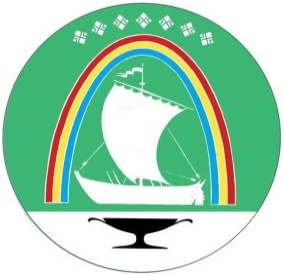 Саха Өрөспүүбүлүкэтин «ЛЕНСКЭЙ ОРОЙУОН» муниципальнайтэриллиитэПОСТАНОВЛЕНИЕ                  УУРААХг. Ленск                      Ленскэй кот «_9_» _июня_____2021 года                     № ___01-03-344/1__________от «_9_» _июня_____2021 года                     № ___01-03-344/1__________Глава                                        Ж.Ж. Абильманов                                  